ГЛАВА  ГОРОДА  ЭЛИСТЫПОСТАНОВЛЕНИЕ5 августа 2020 года	                   № 35г.                                г.ЭлистаО проведении публичных слушаний В соответствии с Градостроительным кодексом Российской Федерации, статьей 28 Федерального закона от 6 октября 2003 года № 131-ФЗ «Об общих принципах организации местного самоуправления в Российской Федерации», Положением о публичных слушаниях в городе Элисте, утвержденным решением Элистинского городского Собрания от 31 августа 2006 года № 4,постановляю:Провести 15 сентября 2020 года в 15.00 часов собрание участников публичных слушанийпо проектам постановлений Администрации города Элисты «О предоставлении разрешения на условно разрешенный вид использования земельного участка»по вопросу предоставления разрешения на условно разрешенный вид использования земельного участка с кадастровым номером 08:14:030413:148, площадью 600 кв. м, расположенного по адресу: Республика Калмыкия, город Элиста, ул. им. Скрипкина В.П., № 44 «Б», в зоне жилой застройки первого типа (Ж-1/18) под «магазины торговой площадью 50 кв. м и более» (Приложение 1), согласно схеме № 1 Приложения3 к настоящему постановлению;по вопросу предоставления разрешения на условно разрешенный вид использования земельного участка с кадастровым номером: 08:14:030503:5733, площадью 738 кв. м расположенного по адресу: Республика Калмыкия, город Элиста, 10 микрорайон, № 5 «К», в зоне жилой застройки второго типа (Ж-2/08) под «магазины торговой площадью 200 кв. м и более», согласно схеме № 2 Приложения 3 к настоящему постановлению.Возложить подготовку и проведение собрания участников публичных слушаний по указанным вопросам на Комиссию по подготовке Правил землепользования и застройки города Элисты.Поручить Комиссии по подготовке Правил землепользования и застройки города Элисты:подготовку и опубликование оповещения о начале публичных слушаний в газете «Элистинская панорама» и размещение оповещения на официальном сайте и информационных стендах Администрации города Элисты;проведение экспозиции;проведение собрания участников публичных слушаний;подготовку и оформление протокола публичных слушаний;подготовку и опубликование заключения о результатах публичных слушаний.4. На весь период проведения публичных слушаний организовать экспозицию по вопросам, указанным в настоящем постановлении, в здании Администрации города Элисты, расположенном по адресу: город Элиста, ул. Ленина, 249, 1 этаж, с 9.00 часов до 18.00 часов.5. Назначить председательствующим на собрании участников публичных слушаний заместителя Главы Администрации города ЭлистыЭрднееву В.В.6. Определить, что письменные извещения о желании участвовать в слушаниях и предложения по вопросу слушаний от жителей города Элисты направляются на имя заместителя Главы Администрации города Элисты ЭрднеевойВ.В. и будут приниматься отделом архитектуры и градостроительства Администрации города Элисты по адресу: город Элиста, ул. им. Номто Очирова, д. 4, каб. 212 со дня публикации настоящего постановления в газете «Элистинская панорама» по 10сентября 2020 года в рабочие дни с 9.00 часов до 18.00 часов (перерыв с 13.00 часов до 14.00 часов).7. Информацию о месте проведения собрания участников публичных слушаний опубликовать в газете «Элистинская панорама» не позднее 12сентября 2020 года. 8. Опубликовать настоящее постановление в газете «Элистинская панорама» и разместить на официальном сайте Администрации города Элисты в сети «Интернет» не позднее 15 августа 2020 года.9. Контроль за исполнением настоящего постановления возложить на заместителя Главы Администрации города Элисты Эрднееву В.В.	Глава города Элисты                                                     Н. ОрзаевАДМИНИСТРАЦИЯ   ГОРОДА   ЭЛИСТЫ   РЕСПУБЛИКИ   КАЛМЫКИЯПОСТАНОВЛЕНИЕот «_____» ______2020 г.                     №______                               г. ЭлистаО предоставлении разрешения на условно разрешенный вид использования земельного участкаВ соответствии со ст. 39 Градостроительного кодекса Российской Федерации, приказом Министерства экономического развития Российской Федерации от 01.09.2014 г. № 540 «Об утверждении классификатора видов разрешенного использования земельных участков», Правилами землепользования и застройки города Элисты, утвержденными решением Элистинского городского Собрания от 27.12.2010 г. № 1, Положением о публичных слушаниях в городе Элисте, утвержденным решением Элистинского городского Собрания от 31.08.2006 г. № 4, руководствуясь ст. 44 Устава города Элисты, Администрация города Элисты  п о с т а н о в л я е т: Предоставить Маштыковой Любови Николаевне разрешение на условно разрешенный вид использования земельного участка с кадастровым номером 08:14:030413:148, площадью 600 кв. м, расположенного по адресу: Республика Калмыкия, город Элиста, ул. им. Скрипкина В.П., № 44 «Б», в зоне жилой застройки первого типа (Ж-1/05), под «магазины торговой площадью 50 кв. м и более».Основание: заявлениеМаштыковой Л.Н.Настоящее постановление вступает в силу со дня его подписания.Глава Администрации города Элисты          Д. ТрапезниковПриложение 2к постановлению Главы города Элистыот 5 августа 2020 года № 35АДМИНИСТРАЦИЯ   ГОРОДА   ЭЛИСТЫ   РЕСПУБЛИКИ   КАЛМЫКИЯПОСТАНОВЛЕНИЕот «_____» ______2020 г.                     №______                               г. ЭлистаО предоставлении разрешения на условно разрешенный вид использования земельного участкаВ соответствии со ст. 39 Градостроительного кодекса Российской Федерации, приказом Министерства экономического развития Российской Федерации от 01.09.2014 г. № 540 «Об утверждении классификатора видов разрешенного использования земельных участков», Правилами землепользования и застройки города Элисты, утвержденными решением Элистинского городского Собрания от 27.12.2010 г. № 1, Положением о публичных слушаниях в городе Элисте, утвержденным решением Элистинского городского Собрания от 31.08.2006 г. № 4, руководствуясь ст. 44 Устава города Элисты, Администрация города Элисты  п о с т а н о в л я е т: Предоставить Маштыковой Любови Николаевне разрешение на условно разрешенный вид использования земельного участка с кадастровым номером 08:14:030503:5733, площадью 736 кв. м, расположенного по адресу: Республика Калмыкия, город Элиста, 10 микрорайон, № 5 «К», в зоне жилой застройки второго типа (Ж-2/08), под «магазины торговой площадью 200 кв. м и более».Основание: заявлениеМаштыковой Л.Н.Настоящее постановление вступает в силу со дня его подписания.Глава Администрации города Элисты                                       Д. ТрапезниковСхема № 1Выкопировка из карты градостроительного зонирования Правил землепользования и застройки города Элисты, утвержденных решением Элистинского городского Собрания от 27.12.2010 г. № 1Схема № 2Выкопировка из карты градостроительного зонирования Правил землепользования и застройки города Элисты, утвержденных решением Элистинского городского Собрания от 27.12.2010 г. № 1Приложение 1к постановлению Главы города Элистыот 5 августа 2020 года № 35ПЗЗ:ПЗЗ: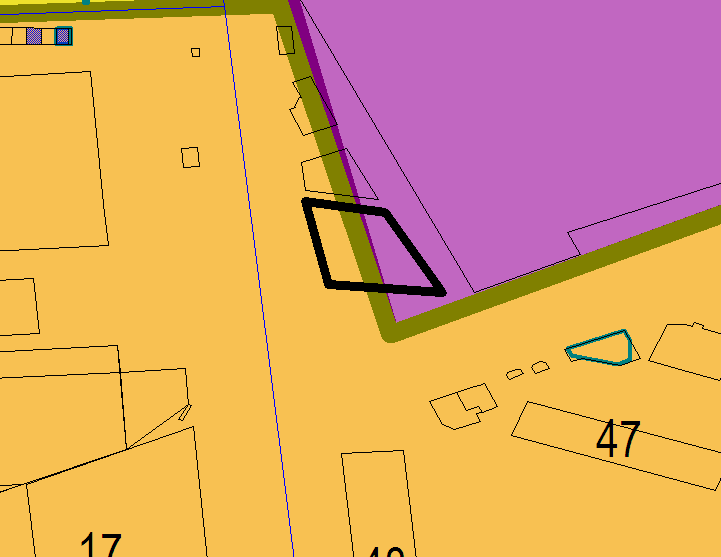 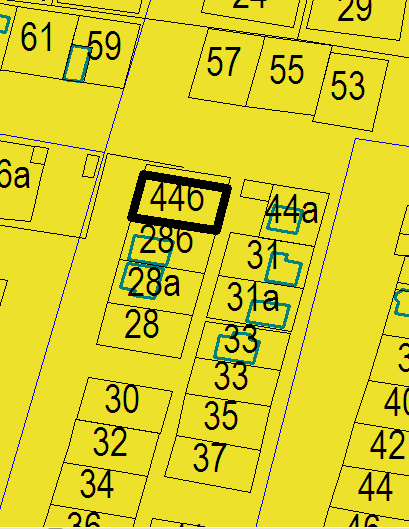 